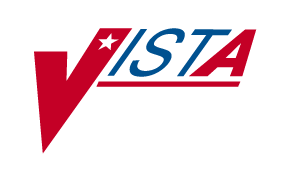 PROSTHETICSINVENTORY PACKAGE (PIP) IMPLEMENTATION GUIDEPatch RMPR*3*61Version 3.0March 2005Department of Veterans Affairs Health System Design and Development (HSD&D)Table of ContentsInventory Package (PIP) Implementation Guide	1Overview	1Implementation Checklist	3Implementation Steps	4Information for IRM	8Introduction	8Scanner/Barcode Printer Configuration	10More Steps to Implement Patch RMPR*3*61	13Populating the Inventory (into PIP)	13Print Current Item Balance by Location (PL)	18Print All Barcode in a Location (AL)	19Inventory Implementation Worksheet for New PIP Items	20Print Stock Work Sheet (WS)	21Print PIP/IFCAP Item Report (IP)	22Inventory Package (PIP) Implementation GuideOverviewContinued on next pageOverview, ContinuedImplementation ChecklistImplementation StepsContinued on next page, ContinuedContinued on next page, ContinuedContinued on next page, ContinuedInformation for IRMIntroductionContinued on next pageIntroduction, ContinuedScanner/Barcode Printer ConfigurationContinued on next page, ContinuedContinued on next page, ContinuedMore Steps to Implement Patch RMPR*3*61Populating the Inventory (into PIP), ContinuedContinued on next page, ContinuedContinued on next page, ContinuedContinued on next page, ContinuedPrint Current Item Balance by Location (PL)Print All Barcode in a Location ()Inventory Implementation Worksheet for New PIP ItemsProsthetic Location: _______________________________Print Stock Work Sheet (WS)Print PIP/IFCAP Item Report (IP)IntroductionThe purpose of this Prosthetics Inventory Package (PIP) RMPR*3*61 Implementation Guide is to provide instructions for Prosthetics users to implement the use of Patch RMPR*3*61 with the use of the barcode equipment.  Before you begin using the PIP software at your site(s), review the checklist in this document.  This list provides procedures for you to use the barcode labeling system. The Prosthetics Inventory Main Menu is used to maintain the data in the inventory software and provide reports on that inventory at your location(s).  WARNING:  This patch must be loaded after normal working hours.  Extensive changes are made to PIP and Stock Issue options; so it should not be used during the install!  Mandatory:  Make sure that there are no Prosthetic users on the system until after the installation is complete!Reports and WorksheetsThere are reports in the Inventory Report Menu (RP) that will help you document your inventory when implementing this patch.  There is a blank worksheet at the end of this document to help you capture new Inventory Item data not entered into PIP.Prosthetics Barcode ScannersThe barcode scanner equipment used by the Prosthetics service can scan only Prosthetics barcode labels.  Label Size:  Use 1.5 x 3 inch labels with a flat surface, not a glossy or semi-gloss surface.  Notes to IRMVerify that the printer (Zebra Z4M printer) for use with the barcode scanner was delivered to you with a serial and a TCP/IP port on it.  If there is no network card attached to it, you will need to order this separately.Also after installation, please verify that the option Inventory Task Balance Check is scheduled and that the mail group, RMPR INVENTORY is established and has members.  Note to IRM Regarding DocumentationPatch RMPR*3*61 is a large patch that involves careful setup PRIOR to installation and data conversion.  This is extremely important:  Please review this Implementation Guide and the following documents before installation which are found on the VistA Document Library (VDL):Forum Patch Module descriptionProsthetics Inventory Package (PIP) User ManualProsthetics Inventory Package (PIP) Lessons LearnedProsthetics Purchasing - Stock Issues User Manual.Additionally, the manuals and Lessons Learned should be provided to end users with the suggestion that they be reviewed.  Several major changes to the software are being introduced with this patch and the smoothness of adapting to these changes is directly related to end users having and reading these documents.  Checklist – Summary and DetailedBelow is a summary of the steps to complete before you begin using Patch 61 and the barcode scanner equipment.  Following the summary are the details of each step.  Please review this checklist in its entirety.Summary of Overall Process1.	Install Patch 61 into your Test account.	Become familiar with new software and equipment.2.	Before installing into your Production (Live) account:Print the Print Current Item Balance by Location (PL) reportCoordinate the install date with your IRM.c.	Enter un-posted Stock Issues (if needed).3.	Plan your Physical Inventory Count including:	a.	Plan the date.	b.	Select the staff.c.	Conduct the Physical Inventory Count.d.	Edit any item quantities in PIP (if necessary).e. 	Print:  Print Current Item Balance by Location (PL) report (after all edits have been made).4.	Install Patch 61 into your Production (Live account).a. Print AGAIN:  Print Current Item Balance by Location (PL) report.Compare it to report printed prior to installation.Look for missing Locations, Items, Vendors, etc.Log a Remedy ticket if reports are drastically different, e.g. missing data (Locations, items, etc.), quantity on hand for one item changed from 3 to 3000, etc.b. Print NEW:  Print the Print PIP/IFCAP Item Report (IP) to verify that there are no missing IFCAP Items in the report.  If there are, then you will need to edit the HCPCS/Item.Print Barcode Labels.Print the Print Stock Work Sheet (WS) report monthly and conduct a physical inventory.  If a discrepancy arises, conduct a physical inventory at that time for the most active HCPCS codes. Step 1:  Install in Test AccountInstall Patch 61 into the Test Account.  The steps during this phase are shown below:StepAction1Coordinate with your IRM to install Patch 61 in the Test Account.  2Practice printing the labels on the barcode printer using the Print All Barcode in a Location () option.  If a label needs to be reprinted, use the Reprint Barcode Label (BC) option in your Test Account for a specific site (if a multi-site facility).  3Then practice scanning labels you just printed using the Stock Issue (SI) option in your Test Account.  (Or manually type in the barcode number.)4Become familiar with the new/revised features of Inventory.  Refer to the Inventory User Manual to help you walk through the prompts for each Inventory option in the Test Account.Step 2:  Pre-Live InstallationBefore the installation of Patch 61 into the Production (Live) Account, follow these steps:StepAction1Before you install the patch into your Production (Live) Account, complete the posting of Stock Issues.  You would also do this prior to conducting a physical count if you have any pending Stock Issues to complete.  Note:  The physical count is optional – see Step 3 Physical Count.2Print the Print Current Item Balance by Location (PL) report.  This will display the quantity balances for available items by location.  Note:  You will be printing this report again after the Live installation to do a comparison of item quantities.  The purpose of this is to compare item quantities before and after the patch is installed in the Production Account to verify accuracy of the system’s installation.3Coordinate the selection of the install date with your IRM, because as soon as you complete the physical inventory count, Patch 61 can be installed into your Production Account.  Note:  The physical count is optional – see Step 3 Physical Count.Step 3:  Physical Count 

(Optional – But Highly Recommend!!)You may want to do a physical count of your inventory unless you have completed one very recently (at least within the last month).  (Use your discretion based on your activity, size of service, etc. on whether to do another one.)  It is advised to start this physical count on a Friday.The purpose of the physical count is to compare item quantities on the Print Current Item Balance by Location (PL) report that you will print before and again after the patch is installed in the Production Account to verify accuracy of the system’s installation.  Note:  If there are discrepancies and no physical count has been done, an accurate verification may NOT be possible.StepAction1Plan your Inventory Physical Count.  A weekend is recommended since there is no stock issue activity.  This will make the physical count more accurate.  Begin the physical count on a Friday.2Select the staff that will be needed to conduct the physical count of the equipment/supplies.3Print the Print Current Item Balance by Location (PL) report to verify the quantity of each item (if you haven’t already printed it before).4Make copies of this report for each person conducting the physical count.  Note:  For multi-sites, print to each site’s printer (if possible), and if not, fax it to each assigned staff responsible for the physical count at each site.5Assign people (if necessary) a selection of HCPCS/items to count using the Print Current Item Balance by Location (PL) report.6Start counting.  7After the physical count is complete, make necessary changes (if any) to your PIP.  If you do make any changes, you will need to re-print the Print Current Item Balance by Location (PL) report.Step 4:  IRM Installation (Live)Below are the steps to be done when the patch is installed in the Production Account (Live System).  Steps are also listed to print the Print Current Item Balance by Location (PL) report to compare quantities of items to the report printed prior to installation.WARNING:  Stop posting your Stock Issues prior to installation of this patch in Production.  Once it is installed, you can print the barcode labels and scan that label when posting a Stock Issue. StepAction1IRM can install Patch 61 in your Production (Live) Account.  Ask to be notified when the installation is complete.  Note:  It may take two hours for sites not running PIP, and 4-8 hours for sites running PIP to install the patch (depending on the size of your inventory in PIP).  2After the patch has been installed in Production, print the Print Current Item Balance by Location (PL) report AGAIN to compare the quantity for each item.  3Look for missing Locations, Items, Vendors, Reorder Levels, etc. on the report.  You are comparing to make sure there are no errors generated by the patch.  If the report is drastically different (e.g., missing data, quantity on hand for one item changed from 3 to 3,000, etc.), log a Remedy ticket.Note:  You will notice that the format of this report has changed after the installation!!  Because of the format changes, do NOT compare the cost of an item.  The Average Cost shown on the old report is not available, and the new report now displays the Actual Cost of an item (unit cost) from a vendor.  You will now need to compare the Quantity column of the new format with the Current Balance column of the old report format.  They should be equal.  If you find discrepancies and if you’ve recently done a physical count, see which quantity is correct, and perform a reconciliation using the Reconcile Item Balance (UP) option.  This will make sure that your Inventory is in balance with the Print Current Item Balance by Location (PL) report.  Step 4: Cont’dInstallation of Patch 61 into Production (Live) Account steps continued…StepAction4Print NEW:  Print the Print PIP/IFCAP Item Report (IP) to verify that there are no missing IFCAP Items in the report.  If there are, then you will need to edit the HCPCS/Item.Step 5:  Print barcode labelsPrint the barcode labels.  StepAction1You can begin to use the Print All Barcode in a Location () option to print the barcode labels (using the information from your reports and worksheets.  (See more detailed instructions in the Inventory User Manual under New Inventory Reports (Patch RMPR*3*61) section on how to use this option.)Warning:  Once patch 61 is installed, the Issue from Stock (IS) option will only work with a barcode label.  Otherwise, you will not be able to issue an item.  This means that during this option, a barcode must be scanned, or you can manually enter a barcode sequence number (right below the barcode) in order to issue an item.  2The choice is up to you on how to attach the items with the barcode labels (e.g., label the item or the box or place labels in a binder). Step 6:  Conduct a Physical Count(Do Monthly or As Needed)  Access the Print Stock Work Sheet (WS) option (under the Inventory Reports Menu (RP)) and print this report.  You can print this worksheet from your Production (Live) Account (only available after Patch 61 has been installed).   (See page 21 for more details.)This worksheet will display the inventory stock by Location, HCPCS, Item description, date, cost, vendor, quantity, and a blank column.  Conduct a Physical Count at least monthly during testing or if discrepancies arise, conduct one on the most active HCPCS Codes.Note:  You can enter the quantity on this report if there is any discrepancy from the Print Current Item Balance by Location (PL) report.WARNING to IRMThis patch, RMPR*3*61, should NOT be installed if the recommended Zebra printer is not available and operational.  Do NOT install this patch during the first week of the month.  The possibility of PIP roll-up running on the first week of the month can cause problems in the monthly PIP data.  Installation of this patch must be coordinated with the prosthetics users.ConversionPatch RMPR*3*61 will convert all Prosthetics Inventory Programs (PIP) files to new files.  The conversion may take 2 hours for sites not running PIP and 4-8 hours for site running PIP to install the patch depending on the size of your inventory (number of items) in PIP.  NOISThe following are the NOIS associated with this patch:STX-1201-72032NYH-1001-10380ISH-0901-41926HUN-0201-21319Test SitesThe following are the Test Sites for this patch: HCS HCSOverview of NOISThis patch allows queuing of inventory reports to 132 columns printer.  NOIS STX-1201-72032 will be fixed by this patch.The new file design allows recording of multiple ordering of inventory items, and error messages, during the inventory nightly job, will display a message that an item or items is/are already been ordered. The following NOIS will be fixed: NOIS NYH-1001-10380, ISH-0901-41926 and HUN-0201-21319.Zebra Printer The Zebra Printer is being used for Patch RMPR*3*61.  It is very important to have the Zebra printer configured before the IRM attempts to install Patch RMPR*3*61.  See next page for Scanner/Barcode Printer Configuration.ConfigurationsBefore installing this patch, be sure the following steps have been accomplished:1.  Scanner ConfigurationAny brand of scanner that can read code-128 is recommended.  Follow the Scanner User manual instructions on the set-up of the scanner.  For the basic configuration, the scanner should be set to:         CODE 128  - ENABLE         CARRIAGE RETURN - ENABLE    2.  Barcode Printer ConfigurationYour Zebra barcode printer (Z4M) should come with a default set-up based on the VA network configuration.  Below is the basic barcode printer configuration:         Baud rate    - 9600         Parity       - NONE         Data Bits    - 8         Stop bit     - 1Terminal Type for LAT ConnectionCreate a Terminal Type and a Device in the Terminal Type and Device file.  Below is the example of a Terminal Type and Device: LAT CONNECTION:  TERMINAL TYPE FOR LAT CONNECTION:  =================================  A. For 300 DPI Zebra printer.     NAME: P-ZEBRA-01                        RIGHT MARGIN: 0     FORM FEED: #                            PAGE LENGTH: 9999     OPEN EXECUTE: =12 W $C(2),"^PON^LH0,0",$C(3)     CLOSE EXECUTE: K RMPRLRES S IONOFF=1     DESCRIPTION: Zebra Z4M 300 DPI barcode printer  B. For 203 DPI Zebra printer.     NAME: P-ZEBRA-02                        RIGHT MARGIN: 0      FORM FEED: #                            PAGE LENGTH: 9999     OPEN EXECUTE: =8 W $C(2),"^PON^LH0,0",$C(3)     CLOSE EXECUTE: K RMPRLRES S IONOFF=1         DESCRIPTION: Zebra Z4M 203 DPI barcode printerBarcode Printer ConfigurationDEVICE FILE FOR LAT CONNECTION:===============================  NAME: ZEBRA PROSTHETIC PRINTER          $I: _LTA4069:  LOCATION OF TERMINAL: TONY'S DESK     LOCAL SYNONYM: ZEBRA  MNEMONIC: ZBP  SUBTYPE: P-ZEBRA-01                   TYPE: TERMINAL  LAT SERVER NODE: ISC404               : 69  LAT PORT SPEED: 96TELNET CONNECTION:Enter all necessary data for the telnet printer connection, similar to the LAT printer configuration, and then ADD the VMS command below in the TNA_LOAD.COM file.   $ TELNET /CREATE 10.26.141.36 9100 1313 /TIME=(NOIDLE,      RECONNECT=)/PROTO=NVT   $ SET PROT=W:RWLP /DEV TNA1313:TERMINAL TYPE FOR TELNET CONNECTION:====================================  NAME: P-ZEBRA                          RIGHT MARGIN: 132   FORM FEED: #                          PAGE LENGTH: 64   BACK SPACE: $C(8)                     BARCODE ON: $C(29),"k"DEVICE FILE FOR TELNET CONNECTION:==================================  NAME: ZEB1$PRT                         $I: _TNA1313:   LOCATION OF TERMINAL: Prosthetics Cl  KEY OPERATOR: ZEBRA 109   MARGIN WIDTH: 80                      PAGE LENGTH: 64  MNEMONIC: Zebra 105se   SUBTYPE: P-ZEBRA                      TYPE: TERMINAL   : N/A   PRINT SERVER NAME OR ADDRESS: 10.6.208.21   : 9100                     REMOTE PRINTER NAME: ZEB1$PRTNote:  Terminal Type should be named with prefix 'P-ZEBRA'.  For example; P-ZEBRA-xx, where 'xx' could be a number from '01' to '99'.  If the Zebra printer is 203 DPI, variable RMPRLRES should be equal to 8.  If the Zebra printer is 300 DPI, variable RMPRLRES should be equal to 12.Add Inventory LOCATION or ITEMS (AE) optionYou must use the Add Inventory LOCATION or ITEMS (AE) option to populate the Prosthetics Inventory (PIP) to add a new Location or Item to inventory.  (This is a one-time procedure.)  The bar coding feature will not work unless the Item(s) has been added to the PIP.  You must use the Add Inventory LOCATION or ITEMS (AE) option before you can issue an Item from the Stock Issues (SI) Menu.  You will not be able to receive stock until an Item has been added.  You can also add a Prosthetic Location for each site where an inventory Item will be stored using the Add Inventory LOCATION or ITEMS (AE) option.Note:  All items will need a HCPCS code and Location before creating the barcode label.  Making corrections to the inventoryIf you need to make any changes to the inventory data entered through the Add Inventory LOCATION or ITEMS (AE) option, use the following options.  The Edit Inventory Location (EL) option is used to make any necessary corrections to a Location name.  The Edit Inventory Item (EI) option is used to make any changes to the PIP Item description, Inventory Location, re-order level, invoice quantities of the Item(s), unit cost, or vendor.  If you need to remove a location entered in error, use the Deactivate Inventory Location (DE) option.  Note:  If an item is out of stock, and the quantity is shown as zero, the item will no longer appear on the Inventory reports except for the Print Transaction History (PS) report.Modified OptionsBelow are the modified options.  Please refer to the patch description or the Inventory (PIP) User Manual for all the changes in the list of MODIFIED OPTIONS.Add Inventory LOCATION or ITEMS [RMPR INV ADD]Edit Inventory Items [RMPR INV EDIT]Order Item from Supply or Vendor [RMPR INV ORDER]Receive Item from Supply, Vendor or Patient [RMPR INV RECEIVE]  Transfer Stock Between Locations [RMPR INV TRAN]  Reconcile Item Balance [RMPR INV RECONCILE]  Item Detail Report [RMPR INV ON HND ITEM]  HCPCS Summary Report [RMPR INV ON HND HCPCS]  NPPD Group/Line Report [RMPR INV ON HND GROUP/LINE]  NPPD Group Summary Report [RMPR INV ON HND SUM]  Print Current HCPCS Balance by HCPCS [RMPR INV STOCK BY HCPCS]  Print Current Item Balance by Location [RMPR INV STOCK BY LOCATION] Print Transaction History [RMPR INV PRINT/CHECK BAL]  Issue From Stock [RMPR ADD 2319]  Edit/Delete Issue From Stock [RMPR EDT 2319]  Pros Inventory  [RMPR INV ]  Inventory Reports [RMPR INV REPORTS] Deleted optionsBelow are the deleted options:Deactivate Inventory Location [RMPR INV DELETE]Remove Item from Inventory [RMPR INV REMOVE]New Options AddedBelow are the new options added:Deactivate Inventory Location [RMPR INV DEACTIVATE] Edit Inventory Location [RMPR INV EDIT LOCATION] Print Order/Receive Item [RMPR INV PRINT ORDER/RECEIVE]          Print Item Usage By Location [RMPR INV PRINT ITEM USAGE]          Print Stock Work Sheet [RMPR INV PRINT WORK SHEET]          Reprint Barcode Label [RMPR INV REPRINT BARCODE]          Print Stock On  [RMPR INV PRINT OVER DATE]  Print Items Not Issued Within 30-Day [RMPR INV PRINT 30-DAY]  Print All Barcode in a Location [RMPR INV PRINT ALL BARCODE]  Print PIP/IFCAP Item Report [RMPR INV PIP/IFCAP ITEM REPORT]  Remove/Deactivate HCPCS/Item from Inventory [RMPR INV REMOVE HCPCS/ITEM]Modified Files and Data DictionaryBelow are the modified files and data dictionary: ----------------------------------- Global: ^RMPR(660, File Name: RECORD OF PROS APPLIANCE/REPAIR Description of Change:  The following field has been modified:   (#4.6)  STOCK ISSUE  1;5 POINTER TO PROSTHETIC INVENTORY                            TRANSACTION FILE (#661.6)   (#39)   DATE OF SERVICE 1;8 DATE AN ITEM ISSUED TO PATIENTDocumentationThe documentation and KIDS build can be obtained from the ANONYMOUS.SOFTWARE directory at one of the OI Field Offices.  The preferred method is to FTP the file from DOWNLOAD.VISTA.MED.VA.GOV, which will transmit the file from the first available server.  Alternatively, site may elect to retrieve the file from a specific OI Field Office.       IO FIELD OFFICE     FTP Address                DIRECTORY       ---------------     -----------                ---------       Hines               FTP.FO-HINES.MED.VA.GOV    [ANONYMOUS.SOFTWARE]                     FTP.FO-ALBANY.MED.VA.GOV   [ANONYMOUS.SOFTWARE]                  FTP.FO-SLC.MED.VA.GOV      [ANONYMOUS.SOFTWARE]       FILE                  ----          	RMPR_3_61.KID     	RMPR_3_P61_UM.PDF	RMPR_3_P61_IG.PDF	RMPR_3_P61_SIUM.PDFHelp DeskIf you have further questions on obtaining the files, please contact the CIO National Help Desk at 1-888-596-4357 (HELP), and ask for the Financial Systems Team.Installation InstructionsThis patch was created with Kernel V8 KIDS and should be installed into your production UCI.  It can be installed anytime, but it is recommended that all Prosthetics users should be off the system.  Complete installation will take more than 2 hours, depending on the number of items in the Prosthetics Inventory Program (PIP).1.  On the Kids Menu, under the 'Installation' Menu, Load a Distribution.  When prompted 'Enter A Host File:' enter RMPR_3_61.KID.2.  Use the option 'Verify Checksum in Transport Global' and verify that all routines have the correct checksums.3.  From the 'Installation' menu of KIDS, use the option 'Install Package(s)'.  Select the package 'RMPR*3*61' and proceed with the install.4.  It is recommended that you do not queue this patch for install.5.  When prompted 'Want KIDS to Rebuild Menu Trees Upon Completion of Install? YES//' (at your discretion).6.  When prompted 'Want KIDS to INHIBIT LOGONs during the install? YES//' answer NO.7.  When prompted 'Want to DISABLE Schedule Options, Menu Options and Protocols? YES//', respond YES.  When prompted to select the option you would like to place out of order, enter the following:                      RMPR OFFICIAL    Prosthetic Official's Menu                      RMPR CLERK       Prosthetic Clerk's MenuNote for IRMOnce the new files have been created and Prosthetic users start using the package, it is mandatory that the conversion (step 10) should be done!Make sure no Prosthetic users are on the system when you complete steps 8-11. Installation steps continued8. If option [RMPR INV TRAN] transfer stock between locations is still out of order, edit and remove the out of order message.9. Backup globals:  ^RMPR(660, ^RMPR(661.2 and ^RMPR(661.310. At programmer mode, enter D CONV^RMPRPIUG.  Below is an example:   >D CONV^RMPRPIUG   PIP old to new file conversion starting.   Creating locations in file 661.5.   Creating HCPCS items in file 661.11 - 1st pass.   .....   Creating current inventory - file 661.7   Creating patient issue transactions - File 661.6   Creating balancing reconciliations    Creating running balance file 661.9   PIP old to new file conversion complete.If for some reason the conversion did not finish to completion, check the error or call CIO National Help Desk at 1-888-596-4357 (HELP) and ask for the Financial Systems Team.  To restart the conversion, you must do D KILL^RMPRPIXZ to clean up all files created and then do D CONV^RMPRPIUG to restart the conversion again.11. You can now let Prosthetic users on the system.Scanner and Barcode Printer ConfigurationReturn to page 10 for Scanner/Barcode Printer Configuration information.Report descriptionThe Print Current Item Balance by Location (PL) option is used to print the balances for available items by Location.  This option is found under the Inventory Reports (RP) menu option on the PROS Inventory Main (INV) Menu.This is the option that you want to use immediately before Patch RMPR*3*61 is installed and then again immediately afterwards.  You will then be able to compare the reports for each Location and HCPCS to make sure that no errors occurred during the installation of the new patch.  Note:  If there are any discrepancies in the quantity of an Item, you can reconcile an Item in PIP.  Also note, that the format of this report changed with the installation of Patch RMPR*3*61.  The Quantity column is the same as the Current Balance column of the old format.  Zero balances also display on this report!Site promptThis prompt only appears if your Prosthetics Service covers multiple stations.  Enter “ALL” promptEnter 'ALL' for all Locations or 'RETURN' to select individual Locations:  If you enter ALL at this prompt, every location in your Prosthetics Inventory will be covered by the report.  Press the <Enter> key to select one or more locations.Date Received columnTo help the users manage there inventory, this report was modified to print the Date Received column.  Users can reference this report with the information below the barcode to double check if a particular barcode has any inventory on stock.  Sample report*** PROSTHETICS INVENTORY BALANCE BY LOCATION ***                   PAGE: 1Run Date: DEC 04, 2002        station: SUPPORT ISC------------------------------------------------------------------------------Location: JLOC                                                    UNIT                                             DATE    OF         UNIT     TOTALHCPCS     ITEM                   SRC VENDOR  RECVD  ISSUE QTY   COST     VALUE-----     ----                   --- ------  -----  ----- ---    ----   ------A4254-1    FOR GLUCOSE MONI C ABBOTT       25    42.16 1,054.03A4254-3   EYEGLASSES               C ABBOTT       29    45.00 1,305.00A4301-1   WHEELCHAIR-ADULT/HEMI/BL                         0     0.00     0.00A4373-1   WHEELCHAIR - ELECTRIC    V ABBOTT       20   200.00 4,000.00BA185-2   WATCH BRAILLE            C HINES         4    32.38   129.52BA185-3   WATCH LOW VISION BLACK   C HINES        46     2.82   129.72E0111-2   CRUTCH FOREARM/VA        V HINES         3     2.00     6.00------------------------------------------------------------------------------Location: JLOC3                                                    UNIT                                             DATE    OF         UNIT     TOTALHCPCS     ITEM                   SRC VENDOR  RECVD  ISSUE QTY   COST     VALUE-----     ----                   --- ------  -----  ----- ---   ----    ------A4254-1    FOR GLUCOSE MONI C ABBOTT       37    23.50   869.50K0096-1   WHEELCHAIR - ELECTRIC    C ABBOTT       10   800.00 8,000.00L5000-1   SHO INSERT W ARCH TOE FI C ABBOTT      192     5.00   960.00L5000-2   SHO INSERT W ARCH TOE/VA V ABBOTT      100     3.00   300.00IntroductionWith Patch RMPR*3*61, the Print All Barcode in a Location () option is a new Inventory report.  This option is available for use in printing all the barcode labels for all items within a Location.  This is a helpful option to use after installing this patch into the Production (Live) system.Insert enough labels in the printer before using this option, since it will print labels for all items in a given station.Note:  In order to use this option, user must have an RMPRMANAGER key.  Inventory Reports Menu   SI     Item Detail Report   SH     HCPCS Summary Report   SG     NPPD Group/Line Report   SS     NPPD Group Summary Report   PI     Print Current HCPCS Balance by HCPCS   PL     Print Current Item Balance by Location        Print Order/Receive Item   PS     Print Transaction History   IU     Print Item Usage By Location   WS     Print Stock Work Sheet   BC     Reprint Barcode Label   P3     Print Items Not Issued Within 30-Day   OD     Print Stock On         Print All Barcode in a LocationSample screenSelect Inventory Reports Option:  <Enter> Print All Barcode in a LocationSITE: Hines Development System//     <Enter>             499Enter Pros Location: ??  <Enter>   Choose from:   HO 1   A LOC   HNC   HO 1   JLOC   JLOC22   JLOC22 (2)   JLOC3   JLOC3 (2)   JOKER   MERGER   MERGER (2)   ODJ2   ODJLOC1Enter Pros Location: JLOC  <Enter>Select Barcode Printer: ZEBRA PROSTHETIC// <Enter>  ZEBRA PROSTHETIC PRINTER PurposeUse this worksheet to enter information for new Inventory Items to be added to PIP for the first time.  The columns below are the prompts in PIP.  This is the information needed for the Add Inventory LOCATION or ITEMS (AE) option.HCPCSIFCAP ItemPIP Item DescriptionV/CRe- order LevelInvoice QtyUnit CostUnit of IssueVendorIntroduction(Only available after Patch 61 Installation)The Print Stock Work Sheet (WS) report prints the inventory stock by Location of a particular station.  This option is found under the Inventory Reports (RP) menu option on the Prosthetic Inventory Main (INV) Menu.  This option shows the HCPCS, Item description, Date, Cost, Vendor Quantity, Location and a blank column for the Physical Count.  Recommendation:  Conduct a physical count and print this quarterly or as discrepancies arise on an active HCPCS Code.Tip:  You can also use the blank Physical Count column when conducting a physical inventory for reconciliation purposes.Select location for report dataSelect Inventory Reports Option: WS <Enter>   Print Stock Work SheetSITE: Hines Development System//  <Enter>                  499Enter 'ALL' for all Locations or 'RETURN' to select individual Locations: <Enter>Select Location 1: JLOC <Enter>     1   JLOC    SUPPORT ISC     2   JLOC22    SUPPORT ISC     3   JLOC3    SUPPORT ISCCHOOSE 1-3: 1 <Enter>  JLOC  SUPPORT ISCSelect Location 2: JLOC3 <Enter>   SUPPORT ISCSelect Location 3: <Enter>DEVICE: HOME//  <Enter>   TELNET    Right Margin: 80// <Enter>Processing report.....Stock Reconciliation Work Sheet*** PROSTHETICS STOCK RECONCILIATION WORK SHEET ***                 PAGE: 1Run Date: DEC 04, 2002        station: SUPPORT ISC------------------------------------------------------------------------------Location: JLOC                                        UNIT                          PHYSICALHCPCS       ITEM           DATE         COST  VENDOR     QTY  LOCATION   COUNT-----       ----           ----         ----  ------     ---  --------   -----A4254-1      FOR GLUCOSE MONITO/COMMERCIAL                               42.16  ABBOTT LA   25  JLOC    ________A4254-3     EYEGLASSES                               45.00  ABBOTT LA   29  JLOC    ________A4373-1     WHEELCHAIR - ELECTRIC                              200.00  ABBOTT LA   20  JLOC    ________BA185-2     WATCH BRAILLE                               32.38  HINES VA     4  JLOC    ________Location: JLOC3                                        UNIT                          PHYSICALHCPCS       ITEM           DATE         COST  VENDOR    QTY  LOCATION    COUNT-----       ----           ----         ----  ------     ---  --------   -----A4254-1      FOR GLUCOSE MONITO/COMMERCIAL                               23.50  ABBOTT LA   37  JLOC3   ________K0096-1     WHEELCHAIR - ELECTRIC                              800.00  ABBOTT LA   10  JLOC3   ________L5000-1     SHO INSERT W ARCH TOE FILL/COMMERCIAL                                5.00  ABBOTT LA  192  JLOC3   ________L5000-2     SHO INSERT W ARCH TOE/VA                                3.00  ABBOTT LA  100  JLOC3   ________<End of Report>Report descriptionThe Print PIP/IFCAP Item Report (IP) report prints all PIP Items and the corresponding IFCAP Items.  If this report does NOT print an IFCAP Item and this column is blank, then Prosthetics users must edit the HCPCS/Item.  When an IFCAP Item is entered, then there is a link to the PIP Item and it displays on this report.  Note:  This report is useful for checking if the IFCAP Item is correctly linked to the PIP Item.Inventory Reports Menu   SI     Item Detail Report   SH     HCPCS Summary Report   SG     NPPD Group/Line Report   SS     NPPD Group Summary Report   PI     Print Current HCPCS Balance by HCPCS   PL     Print Current Item Balance by Location        Print Order/Receive Item   PS     Print Transaction History   IU     Print Item Usage By Location   WS     Print Stock Work Sheet   BC     Reprint Barcode Label   P3     Print Items Not Issued Within 30-Day   OD     Print Stock On         Print All Barcode in a Location   IP     Print PIP/IFCAP Item ReportSelect Inventory Reports Option: IP <Enter> Print PIP/IFCAP Item ReportSITE: Hines Development System//    <Enter>               499DEVICE: HOME//  <Enter>  TELNET    Right Margin: 80// <Enter>Processing report.....Print PIP/IFCAP Items Report*** PROSTHETICS PIP/IFCAP ITEMS REPORT***                           PAGE: 1Run Date: DEC 12, 2002             Station: SUPPORT ISC------------------------------------------------------------------------------HCPCS-ITEM      PIP ITEM                   IFCAP ITEM----------      --------                   ----------A4254-1          FOR GLUCOSE        BEEF-ROUND/TOP/INSIDE/FRZNA4254-2         BAT FOR GLUCOSE MONI       BEEF-ROUND/TOP/INSIDE/FRZNA4254-3         EYEGLASSES                 BEEF-ROUND/TOP/INSIDE/FRZNA4259-1         LANCETS PER BOX/COMM       WHEELCHAIR-CLASSIC-18X16A4301-1         WHEELCHAIR-ADULT/HEM       SHOESA4373-1         WHEELCHAIR - ELECTRI       WHEELCHAIR - ELECTRICA4373-2         WC MAN                     WHEELCHAIR - MANUALA4402-2         LANCETS PER BOX/COMM       OXYGEN DEVICEA4404-1         OSTOMY RING EACH/COM       OXYGEN CONCENTRATORA4404-2         OSTOMY RING EACH/COM                                BLANK!!A4404-3         EYEGLASSES                 EYEGLASSES